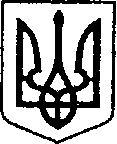                                                               УКРАЇНА                                                                                 ЧЕРНІГІВСЬКА ОБЛАСТЬН І Ж И Н С Ь К А    М І С Ь К А    Р А Д А                                                36 сесія VIII скликання                                         Р І Ш Е Н Н Я                      Від 08 лютого 2024 р.                         м. Ніжин                            № 68-36/2024     Про продаж земельних ділянок  несільськогосподарського призначення           						   власникам об’єктів нерухомого    майна, розміщених на цих ділянках                Відповідно до  статей 25, 26, 42, 59, 60  та 73 Закону України «Про місцеве самоврядування в Україні», Земельного кодексу України, Регламенту Ніжинської міської ради Чернігівської області, затвердженого рішенням Ніжинської міської ради Чернігівської області VIII скликання від 27 листопада 2020 року № 3-2/2020 (зі змінами), постанови Кабінету Міністрів України «Про експертну грошову оцінку земельних ділянок» від 11.10.2002р. № 1531, на виконання рішення Ніжинської міської ради від  28.09.2023р.  № 37-33/2023               «Про внесення в перелік земельних ділянок несільськогосподарського призначення, що підлягають продажу власникам об’єктів нерухомого майна, розміщеного на цих ділянках»,  рішення Ніжинської міської ради від            08.11.2023р. № 48-34/2023 «Про внесення в перелік земельних ділянок несільськогосподарського призначення, що підлягають продажу власникам об’єктів нерухомого майна, розміщеного на цих ділянках», рішення Ніжинської міської ради від  21 грудня 2021 р. № 49-18/2021 «Про внесення в перелік земельних ділянок несільськогосподарського призначення, що підлягають продажу власникам об’єктів нерухомого майна, розміщеного на цих ділянках», розглянувши заяви фізичних осіб, фізичних осіб-підприємців, міська рада вирішила:           1. Погодити експертну грошову оцінку земельної ділянки площею                    0,0470 га, кадастровий номер 7410400000:03:010:0053, за адресою: Чернігівська обл., м. Ніжин, вул. Овдіївська, 52, для будівництва та обслуговування будівель торгівлі, яка використовується для розміщення нежитлової будівлі «магазину», який є власністю  фізичної особи-підприємця Пасульки Ганни Романівни, в сумі  101 426 грн 00 коп (сто одна тисяча чотириста двадцять шість гривень 00 копійок) відповідно до висновку оцінювача про вартість земельної ділянки, виконаного ТОВ «Центр сучасної оцінки «Актив».           1.1.  Затвердити ціну продажу земельної ділянки площею 0,0470 га, кадастровий номер 7410400000:03:010:0053, за адресою: Чернігівська обл.,                      м. Ніжин, вул. Овдіївська, 52, для будівництва та обслуговування будівель торгівлі, яка використовується  для розміщення нежитлової будівлі «магазину», який є власністю  фізичної особи-підприємця Пасульки Ганни Романівни згідно договору купівлі-продажу нежитлової будівлі «магазину» від 30.05.2022р. № 740; номер відомостей про право власності/довірчої власності: 46941667, на рівні експертної грошової оцінки земельної ділянки в сумі  101 426 грн 00 коп (сто одна тисяча чотириста двадцять шість гривень 00 копійок).          1.2.  Продати фізичній особі-підприємцю Пасульці Ганні Романівні земельну ділянку площею 0,0470 га, кадастровий номер 7410400000:03:010:0053, за адресою: Чернігівська обл., м. Ніжин, вул. Овдіївська, 52, для будівництва та обслуговування будівель торгівлі, яка використовується  для розміщення нежитлової будівлі «магазину», який є власністю  фізичної особи-підприємця Пасульки Ганни Романівни згідно договору купівлі-продажу нежитлової будівлі «магазину» від 30.05.2022р. № 740; номер відомостей про право власності/довірчої власності: 46941667,  за 101 426 грн 00 коп (сто одна тисяча чотириста двадцять шість гривень 00 копійок).     	Авансовий внесок в розмірі 79 344 грн. 93 коп. (сімдесят дев’ять тисяч триста сорок чотири гривні 93 копійки) зарахувати до ціни продажу земельної ділянки.                 Різниця між ціною продажу земельної ділянки та авансовим внеском у розмірі  22 081 грн. 07 коп. (двадцять дві тисячі вісімдесят одна гривня 07 копійок) сплачується на рахунок бюджету Ніжинської міської територіальної громади до моменту підписання договору купівлі-продажу земельної ділянки.             1.3. Припинити договір оренди землі від 04.11.2022р.,                                                                                                                                                                                                                                                                                                                                                                                                                                                                                                                                                                                                                                                                                                                                                                                                                                                                                                                                                                                                                                                                                                                                                                                                                                                                                                                                                                                                                                                                                                                                                                                                                                                                                                                                                                                                                                                                                                                                                                                                                                                                                                                                                                                                                                                                                                                                                                                                                                                                                                                                                                                                                                                                                                                                                                                                                                                                                                                                                                                                                                                                                                                                                                                                                                                                                                                                                                                                                                                                                                                                                                                                                                                                                                                                                                                                                                                                                                                                                                                                                                                                                                                                                                                                                                                                                                                                                                                                                                                                                                                                                                                                                                                                                                                                                                                                                                                                                                                                                                                                                                                                                                                                                                                                                                                                                                                                                                                                                                                                                                                                                                                                                                                                                                                                                                                                                                                                                                                                                                                                                                                                                                                                                                                                                                                                                                                                                                                                                                                                                                                                                                                                                                                                                                                                                                                                                                                                                                                                                                                                                                                                                                                                                                                                                                                                                                                                                                                                                                                                                                                                                                                                                                                                                                                                                                                                                                                                                                                                                                                                                                                                                                                                                                                                                                                                                                                                                                                                                                                                                                                          з  фізичною особою-підприємцем Пасулькою Ганною Романівною та внесений до Державного реєстру  речових прав на нерухоме  майно  16.11.2022 року,  номер запису про інше речове право: 48470678,  у зв’язку з поєднанням в одній особі власника земельної ділянки та орендаря з моменту підписання акту прийому передачі земельної ділянки.            2.  Погодити експертну грошову оцінку земельної ділянки площею 0,1758 га, кадастровий номер 7410400000:02:008:0084, за адресою: Чернігівська обл.,                       м. Ніжин, вул. вул. Академіка Амосова, 2-Б, для будівництва та обслуговування будівель торгівлі, яка використовується  для розміщення будівлі – двохповерхового торгівельно-побутового комплексу з житлом, яка є власністю  фізичної особи  Борисенка Павла Васильовича,  в сумі  329 801 грн. 00 коп. (триста двадцять дев’ять тисяч вісімсот одна гривня 00 копійок) відповідно до висновку оцінювача про вартість земельної ділянки, виконаного ТОВ «Центр сучасної оцінки «Актив».           2.1.  Затвердити ціну продажу земельної ділянки площею 0,1758 га, кадастровий номер 7410400000:02:008:0084, за адресою: Чернігівська обл.,                        м. Ніжин, вул. вул. Академіка Амосова, 2-Б, для будівництва та обслуговування будівель торгівлі, яка використовується  для розміщення будівлі – двохповерхового торгівельно-побутового комплексу з житлом, яка є власністю  фізичної особи  Борисенка Павла Васильовича,  на рівні експертної грошової оцінки в сумі  329 801 грн. 00 коп. (триста двадцять дев’ять тисяч вісімсот одна гривня 00 копійок).           2.2.  Продати фізичній особі  Борисенку Павлу Васильовичу земельну ділянку площею 0,1758 га, кадастровий номер 7410400000:02:008:0084, за адресою: Чернігівська обл.,  м. Ніжин, вул. вул. Академіка Амосова, 2-Б, для будівництва та обслуговування будівель торгівлі, яка використовується  для розміщення будівлі – двохповерхового торгівельно-побутового комплексу з житлом, яка є власністю  фізичної особи  Борисенка Павла Васильовича згідно свідоцтва про право власності від 08.12.1999р., виданого на підставі рішення виконавчого комітету Ніжинської міської ради від 29.11.1999р. № 457  за   329 801 грн. 00 коп. (триста двадцять дев’ять тисяч вісімсот одна гривня 00 копійок).        	Авансовий внесок в розмірі 206 665 грн. 51 коп. (двісті шість тисяч шістсот шістдесят п’ять гривень 51 копійка) зарахувати до ціни продажу земельної ділянки.                 Різниця між ціною продажу земельної ділянки та авансовим внеском у розмірі  123 135 грн. 49 коп. (сто двадцять три тисячі сто тридцять п’ять гривень 49 копійок) сплачується на рахунок бюджету Ніжинської міської територіальної громади до моменту підписання договору купівлі-продажу земельної ділянки.              2.3. У зв’язку з викупом земельної ділянки припинити фізичній особі  Борисенку Павлу Васильовичу право постійного користування земельною ділянкою площею 0,1758 га, кадастровий номер 7410400000:02:008:0084, за адресою: Чернігівська обл., м. Ніжин, вул. вул. Академіка Амосова, 2-Б, для будівництва та обслуговування будівель торгівлі, Державний акт на право постійного користування від  22 грудня 1998р., серія I-ЧН № 000565, номер запису про інше речове право: 51836934 від 20.09.2023р.             3. Погодити експертну грошову оцінку земельної ділянки площею                    0,0561 га, кадастровий номер 7410400000:03:023:0050, за адресою: Чернігівська обл., м. Ніжин, вул. Носівський шлях, 54-Г, для розміщення та експлуатації основних, підсобних і допоміжних  будівель та споруд підприємств переробної, машинобудівної та іншої промисловості, яка використовується для розміщення нежитлової будівлі «теплопункт», яка є власністю фізичної особи Гаврилей Геннадія Віталійовича,  в сумі  38 092 грн 00 коп (тридцять вісім тисяч дев’яносто дві гривні 00 копійок) відповідно до висновку оцінювача про вартість земельної ділянки, виконаного ТОВ «Центр сучасної оцінки «Актив».            3.1.  Затвердити ціну продажу земельної ділянки площею 0,0561 га, кадастровий номер 7410400000:03:023:0050, за адресою: Чернігівська обл.,                        м. Ніжин, вул. Носівський шлях, 54-Г, для розміщення та експлуатації основних, підсобних і допоміжних будівель та споруд підприємств переробної, машинобудівної та іншої промисловості, яка використовується для розміщення нежитлової будівлі «теплопункт», яка є власністю фізичної особи Гаврилей Геннадія Віталійовича згідно договору купівлі-продажу  нерухомого майна від 19.05.2023р. № 982 та свідоцтва про придбання майна з прилюдних торгів (аукціон) від 03.02.2023р.  № 136,  на рівні експертної грошової оцінки в сумі  38 092 грн 00 коп (тридцять вісім тисяч дев’яносто дві гривні  00 копійок).          3.2.  Продати фізичній особі Гаврилей Геннадію Віталійовичу земельну ділянку площею 0,0561 га, кадастровий номер 7410400000:03:023:0050, за адресою: Чернігівська обл., м. Ніжин, вул. Носівський шлях, 54-Г, для розміщення та експлуатації основних, підсобних і допоміжних будівель та споруд підприємств переробної, машинобудівної та іншої промисловості, яка використовується для розміщення нежитлової будівлі «теплопункт», яка є власністю фізичної особи Гаврилей Геннадія Віталійовича згідно договору купівлі-продажу  нерухомого майна від 19.05.2023р. № 982 та свідоцтва про придбання майна з прилюдних торгів (аукціон) від 03.02.2023р.  № 136,  на рівні експертної грошової оцінки в сумі  38 092 грн 00 коп (тридцять вісім тисяч дев’яносто дві гривні  00 копійок).     	Авансовий внесок в розмірі 18 139 грн. 59 коп. (вісімнадцять тисяч сто тридцять дев’ять гривень 59 копійок) зарахувати до ціни продажу земельної ділянки.                 Різниця між ціною продажу земельної ділянки та авансовим внеском у розмірі  19 952 грн. 41 коп. (дев’ятнадцять тисяч дев’ятсот п’ятдесят дві гривні             41 копійка) сплачується на рахунок бюджету Ніжинської міської територіальної громади до моменту підписання договору купівлі-продажу земельної ділянки.             3.3. Припинити договір оренди земельної ділянки від 10.08.2023р.,                                                                                                                                                                                                                                                                                                                                                                                                                                                                                                                                                                                                                                                                                                                                                                                                                                                                                                                                                                                                                                                                                                                                                                                                                                                                                                                                                                                                                                                                                                                                                                                                                                                                                                                                                                                                                                                                                                                                                                                                                                                                                                                                                                                                                                                                                                                                                                                                                                                                                                                                                                                                                                                                                                                                                                                                                                                                                                                                                                                                                                                                                                                                                                                                                                                                                                                                                                                                                                                                                                                                                                                                                                                                                                                                                                                                                                                                                                                                                                                                                                                                                                                                                                                                                                                                                                                                                                                                                                                                                                                                                                                                                                                                                                                                                                                                                                                                                                                                                                                                                                                                                                                                                                                                                                                                                                                                                                                                                                                                                                                                                                                                                                                                                                                                                                                                                                                                                                                                                                                                                                                                                                                                                                                                                                                                                                                                                                                                                                                                                                                                                                                                                                                                                                                                                                                                                                                                                                                                                                                                                                                                                                                                                                                                                                                                                                                                                                                                                                                                                                                                                                                                                                                                                                                                                                                                                                                                                                                                                                                                                                                                                                                                                                                                                                                                                                                                                                                                                                                                                                                          з  фізичною особою Гаврилей Геннадієм Віталійовичем та внесений до Державного реєстру  речових прав на нерухоме  майно  06.09.2023 року,  номер запису про інше речове право: 51655113,  у зв’язку з поєднанням в одній особі власника земельної ділянки та орендаря з моменту підписання акту прийому передачі земельної ділянки.        Пункт 4  щодо  погодження експертної грошової оцінки земельної ділянки площею 0,1416 га, кадастровий номер 7410400000:04:022:0122, за адресою: Чернігівська обл., м. Ніжин, вул. Шевченка, 124-А,  для будівництва та обслуговування будівель торгівлі, що використовується для розміщення нежитлової будівлі, яка є власністю  фізичної особи-підприємця Утенка Олександра Сергійовича,  в сумі  286 004 грн 00 коп (двісті вісімдесят шість тисяч чотири гривні 00 копійок) відповідно до висновку оцінювача про вартість земельної ділянки, виконаного ТОВ «Центр сучасної оцінки «Актив» знято з порядку денного відповідно до  ч. 2 ст. 29 Регламенту Ніжинської міської ради Чернігівської області VIII скликання.           5.   Погодити експертну грошову оцінку земельної ділянки площею 0,2051 га, кадастровий номер 7410400000:02:004:0121, за адресою: Чернігівська обл.,                        м. Ніжин, вул. Редькінська, 16, для будівництва та обслуговування будівель закладів освіти, яка використовується  для розміщення нежитлової будівлі, яка є власністю фізичної особи Костирка Михайла Миколайовича, в сумі  326 765 грн 00 коп (триста двадцять шість тисяч сімсот шістдесят п’ять гривень 00 копійок) відповідно до висновку оцінювача про вартість земельної ділянки, виконаного ТОВ «Центр сучасної оцінки «Актив».            5.1.  Затвердити ціну продажу земельної ділянки площею 0,2051 га, кадастровий номер 7410400000:02:004:0121, за адресою: Чернігівська обл.,                        м. Ніжин, вул. Редькінська, 16, для будівництва та обслуговування будівель закладів освіти, яка використовується  для розміщення нежитлової будівлі, яка є власністю фізичної особи Костирка Михайла Миколайовича згідно договору дарування  нежитлової будівлі від 23.04.2020р. № 565  на рівні експертної грошової оцінки в сумі  326 765 грн 00 коп (триста двадцять шість тисяч сімсот шістдесят п’ять гривень 00 копійок).              5.2.  Продати фізичній особі Костирку Михайлу Миколайовичу земельну ділянку площею 0,2051 га, кадастровий номер 7410400000:02:004:0121, за адресою: Чернігівська обл., м. Ніжин, вул. Редькінська, 16, для будівництва та обслуговування будівель закладів освіти, яка використовується  для розміщення нежитлової будівлі, яка є власністю фізичної особи Костирка Михайла Миколайовича згідно договору дарування  нежитлової будівлі від 23.04.2020р.                  № 565  за  326 765 грн 00 коп (триста двадцять шість тисяч сімсот шістдесят п’ять гривень 00 копійок).    	Авансовий внесок в розмірі 63 597 грн. 10 коп. (шістдесят три тисячі п’ятсот дев’яносто сім гривень 10 копійок) зарахувати до ціни продажу земельної ділянки.                 Різниця між ціною продажу земельної ділянки та авансовим внеском у розмірі  263 167 грн 90 коп. (двісті шістдесят три тисячі сто шістдесят сім гривень  гривень 90 копійок) сплачується на рахунок бюджету Ніжинської міської територіальної громади до моменту підписання договору купівлі-продажу земельної ділянки.             6.  Начальнику Управління комунального майна та земельних відносин Ніжинської міської ради  Онокало  І.А. забезпечити оприлюднення даного рішення на офіційному сайті Ніжинської міської ради протягом п’яти робочих днів з дня його прийняття.               7.   Організацію виконання даного рішення покласти на першого заступника міського голови з питань діяльності виконавчих органів ради Вовченка Ф.І. та  Управління комунального майна та земельних відносин Ніжинської міської ради.              8.   Контроль за виконанням даного рішення покласти на постійну комісію міської ради  з питань регулювання земельних відносин, архітектури, будівництва та охорони навколишнього середовища (голова комісії Глотко В.В.).      Міський голова                                                                   Олександр  КОДОЛА